CENTRO EDUCACIONAL DE ADULTOS ISABEL LA CATOLICA. PUENTE ALTO.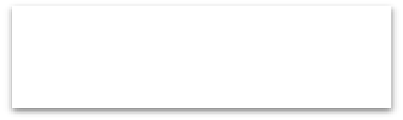 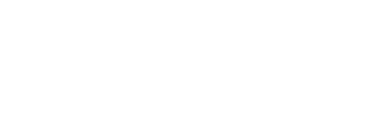 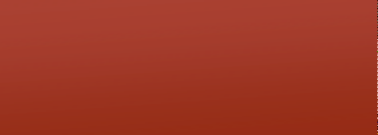 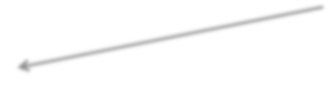 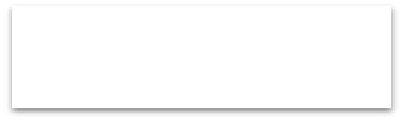 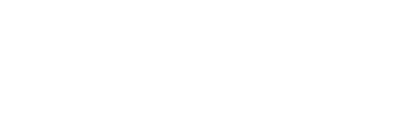 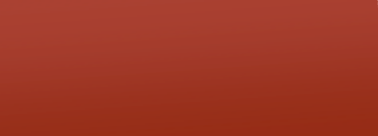 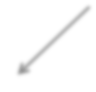 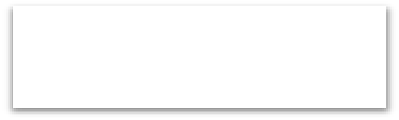 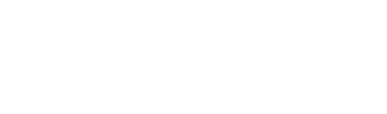 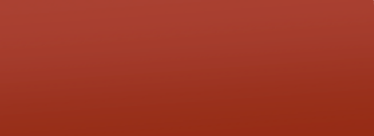 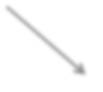 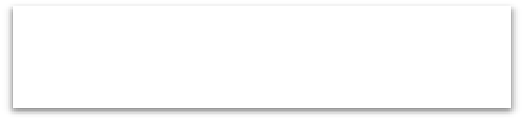 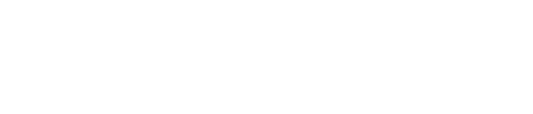 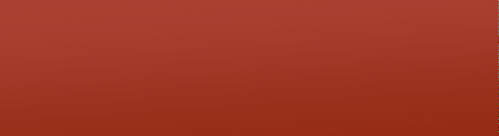 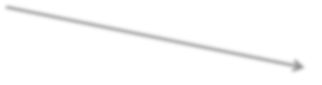 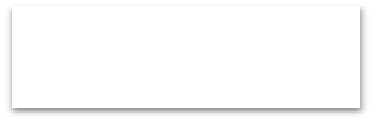 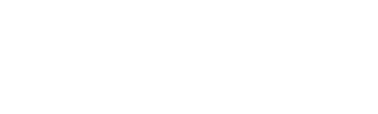 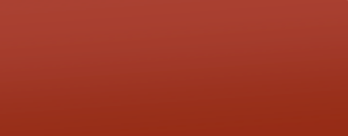 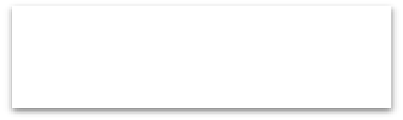 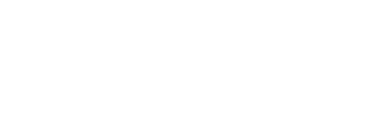 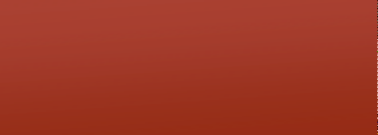 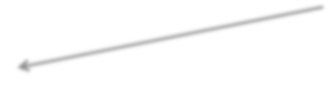 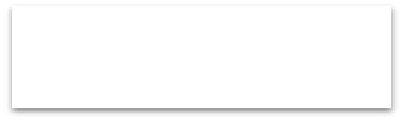 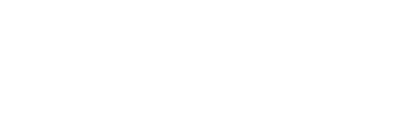 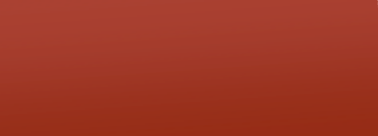 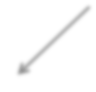 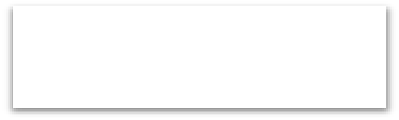 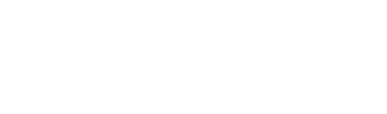 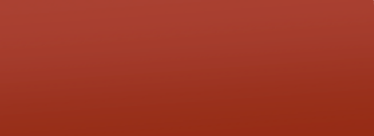 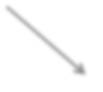 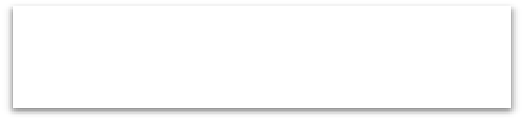 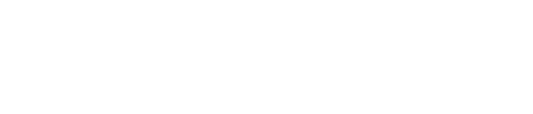 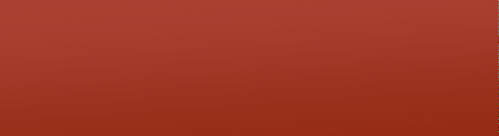 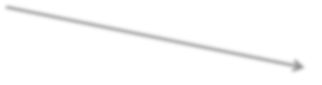 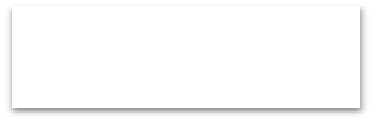 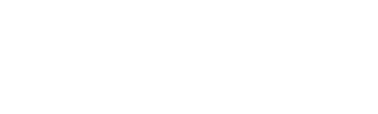 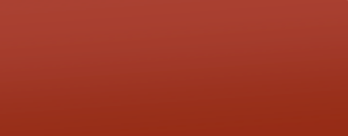 LAS TIPOLOGÍAS TEXTUALES.- Un texto técnicamente se puede realizar de acuerdo con ciertas formas de redacción inspiradas en el propósito, el estilo, la organización y el enfoque del tema. Estas técnicas son la descripción, la narración la exposición y la argumentación.La DESCRIPCIÓN.- Describir es representar por medio del lenguaje la imagen de objetos –materiales e inmateriales-, personas y demás seres vivos, paisajes, lugares, situaciones y aspectos de la  realidad;  para  indicar  sus  dimensiones, formas, relaciones, perspectivas, cualidad es y características. «la descripción suscita en la imaginación del lector, una impresión similar a la impresión sensible que este tendría de lo que se describe»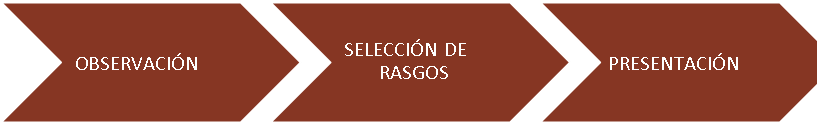 
La descripción puede ser de dos formas:Científica (objetiva): «como son las cosas» da a conocer el objeto tal cual es.  Su estilo:  la objetividad, la claridad, la coherencia lógica y referencial, lenguaje denotativo.
Literaria (subjetiva): «cómo percibe y ve las cosas el autor» lo que más importa es la capacidad expresiva. En su estilo predominan los símiles y las comparaciones, las imágenes que estimulan a la imaginación.Actividad: Elige una de las siguientes opciones: Elige un tipo de descripción: Luego de elegir las opciones, realiza la descripción.……………………………………………………………………………………………………………………………………………………………………………………………………………………………………………………………………………………………………………………………………………… ……………………………………………………………………………………………………………………………………………………………………………………………………………………………………………………………………………………………………………………………………………… ……………………………………………………………………………………………………………………………………………………………………………………………………………………………………………………………………………………………………………………………………………… ……………………………………………………………………………………………………………………………………………………………………………………………………………………………………………………………………………………………………………………………………………… ……………………………………………………………………………………………………………………………………………………………………………………………………………………………………………………………………………………………………………………………………………… ……………………………………………………………………………………………………………………………………………………………………………………………………………………………………………………………………………………………………………………………………………… ……………………………………………………………………………………………………………………………………………………………………………………………………………………………………………………………………………………………………………………………………………… ……………………………………………………………………………………………………………………………………………………………………………………………………………………………………………………………………………………………………………………………………………… ……………………………………………………………………………………………………………………………………………………………………………………………………………………………………………………………………………………………………………………………………………… ……………………………………………………………………………………………………………………………………………………………………………………………………………………………………………………………………………………………………………………………………………… La NARRACIÓN.- Es relatar hechos verídicos o ficticios, situados en un lugar y tiempo, y desarrollados con la participación de personajes, reales o imaginarios. Ésta puede incluir la descripción como recurso cuando la emplea para caracterizar los personajes o describir las acciones y el mismo ambiente. El estilo de la narración puede ser en primera o en tercera persona..- La clasificación del texto narrativo según la trama de la acciónTradicional: inicia con la presentación del ambiente, personajes… (detalles) en la mitad el nudo o desarrollo de los principales acontecimientos, y culmina con el desenlace o solución feliz o triste de los hechos.Periodística: también llamada de relatos informativos, invierte el orden: inicial relatando los hechos más importantes (desenlace) seguido del desarrollo de los hechos más importantes y termina con los detalles de menor interés.            Estructura Tradicional                                                     Estructura PeriodísticaActividad: Realiza una narración verídica breve, para esto debes elegir el tipo de narración, es decir, si es El tema de la narración será sobre el momento más feliz de tu vida. …………………………………………………………………………………………………………………………………………………………………………………………………………………………………………………………………………………………………………………………………………………………………………………………………………………………………………………………………………………………………………………………………………………………………………………………………………………………………………………………………………………………………………………………………………………………………………………………………………………………………………………………………………………………………………………………………………………………………………………………………………………………………………………………………………………………………………………………………………………………………………………………………………………………………………………………………………………………………………………………………………………………………………………………………………………………………………………………………………………………………………………………………………………………………………………………………………………………………………………………………………………………………………………………………………………………………………………………………………………………………………………………………………………………………………………………………………………………………………………………………………………………………………………………………………………………………………………………………………………………………………………………………………………………………………………………………………………………………………………………………………………………………………………………………………………………………………………………………………………………………………………………………………………………………………………………………………………………………………………………………………………………………………………………………………………………………………………………………………………………………………………………………………………………………………………………………………………………………………………………………………………………………………………………………………………………………………………………………………………………………………………………………………………………………………………………………………………………………………………………………………………………………………………………………………………………………………………………………………………………………………………………………………………………………………………………………………………………………………………………………………………………………………………………………………………………………………………………………………………………………………………………………………………………………………………………………………………………………………………………………………………………………………………………………………………………………………………………………………………………………………………………………………………………………………………………………………………………………………………………………………………………………………………………………………………………………………………………………………………………………………………………………………………………………………………………………………………………………………………………………………………………………………………………………………………………………………………………………………………………………………………………………………………………………………………………………………………………………………………………………………………………………………………………………………………………………………………………………………………………………………………………………………………………………………………………………………………………………………………………………………………………………………………………………………………………………………………………………………………………………………………………………………………………………………………………………………………………………………………………………………………………………………………………………………………………………………………………………………………………………………………………………………………………………………………………………………………………………………………………………………………………………………………………………………………………………………………………………………………………………………………………………………………………………………………………………………………………………………………………………………………………………………………………………………………………………………………………………………………………………………………………………………………………………………………………………………………………………………………………………………………………………………………….La EXPOSICIÓN.- Equivale a dar a conocer las diversas facetas de un tema, dentro de un propósito meramente informativo; para lo cual el autor se puede apoyar de la descripción objetiva y la narración verídica. En este texto se manejan conceptos, ideas, juicios, reflexiones y toda clase de contenidos cognoscitivos. El estilo.- La exposición de información, se caracteriza principalmente por la claridad conceptual, la objetividad, 
   la coherencia lógica… (las mismas características de la descripción objetiva)Objetivo: «dar a conocer»La ARGUMENTACIÓN.- Al igual que la exposición parte del nivel objetivo-intelectivo. Pero la diferencia es que la argumentación va más allá de la pura información; su objetivo es formular razones para sustentar una verdad u opinión o para convencer a otro(s) para que se conecten a el punto de vista del autor.Estructura Interna:
1. TESIS: Es la opinión personal sobre algún tema.  Supuesto de tesis como verdadera.
2. BASE:   Es la razón o el por qué opino y defiendo la tesis.
3. GARANTÍAS: Explica lo propuesto en la base. Son argumentos de fácil comprensión y aceptación.
4. RESPALDO: Información que sostiene y corrobora lo afirmado en las garantías. Consiste en situaciones y/o ejemplos concretos, citas de libros o fuentes fidedignas, autoridades en el tema, porcentajes, comparaciones, datos estadísticos, testimonios, etc.Propósito.-El propósito de la argumentación se puede presentar, en dos ámbitos, uno es la situación informal o cotidiana, y las situaciones formales o preparadas. Y si bien los contextos sean diversos, los propósitos son los mismos, movilizar al receptor, es decir, quien recibe la información cambie su forma de actuar, o pensar. Los textos en donde predomina la argumentación son la publicidad, la propaganda.Actividad: Elige una postura (tesis), frente al siguiente tema: ¿Se debe obligar a las personas a vacunarse contra el covid-19?, luego crea un breve texto argumentativo defendiendo dicha tesis, para esto utiliza la estructura interna: tesis, base, garantía y respaldo. (continua en la siguiente página)Tesis:………………………………………………………………………………………………………………..……………………………………………………………………………………………………………………………………………………………………………………………………………………………………………….………Base:……………………………………………………………………………………………………………………………………………………………………………………………………………………………………………………………………………………………………………………………………………………………………………………………………………………………………………………………………………………………………Garantías:………………………………………………………………………………………………………………………………………………………………………………………………………………………………………1..………………………………………………………………………………………………………………………………………………………………………………………………………………………………………………………………………………………………………………………………………………………………………..…2……………………………………………………………………………………………………………………………………………………………………………………………………………………………………………………………………………………………………………………………………………………………………………3……………………………………………………………………………………………………………………..………………………………………………………………………………………………………………………………………………………………………………………………………………………………………………………Respaldos:…………………………………………………………………………………………………………… …………………………………………………………………………………………………………………………………………………………………………………………………………………………………………………………………………………………………………………………………………………………………………………………………………………………………………………………………………………………………………………………………………………………………………………………………………………………………………………………………………………………………………………………………………………………………………………………………………………………………………………………………………………………………………………………………………………………………………………………………………………………………………………………………………………………………………………………………………………………………………………………………………………………………………………………………………………………………………………………………………………………………………………………………………………………………………………………………………………………………………………………………………………………………………………………………………………………………………………………………………………………………………………………………………………………………………………………………………………………………………………………………………………………………………………………………………………………………………………………………………………………………………………………………………………………………………………………………………………………………………………………………………………………………………………………………………………………………………………………………………………………………………………………………………………………………………………………………………………………………………………………………………………………………………………………………………………………………………………………………………………………………………………………………………………………………………………………………………………………………………………………………………………………………………………………………………………………………………………………………………………………………………………………………………………………………………………………………………………………………………………………………………………………………………………………………………………………………………………………………………………………………………………………………………………………………………………………………………………………………………………………………………………………………………………………………………………………………………………………………………………………………………………………………………………………………………………………………………………………………………………………………………………………………………………………………………………………………………………………………………………………………………………………………………………………………………………………………………………………………………………………………………………………………………………………………………………………………………………………………………………………………………………………………………………………………………………………………………………………………………………………………………………………………………………………………………………………………………………………………………………………………………………………………………………………………………………………………………………………………………………Responda las siguientes preguntas que se presentan a continuación, de manera lo más honesta posible puesto que, de este modo podemos identificar, cuales son los contenidos que presentan mayor dificultad para usted.1.- Refiérase a las diferencias y similitudes que existen en la narración. ………………………………………………………………………………………………………………………………………………………………………………………………………………………………………………………………………………………………………………………………………………………………………………………………………………………………………………………………………………………………………………………………………………………………………………………………………………………………………………………………………………………………2.- En la cotidianidad, es decir, en el día a día, ¿qué tipo de narración crees que más usas? ¿por qué?………………………………………………………………………………………………………………………………………………………………………………………………………………………………………………………………………………………………………………………………………………………………………………………………………………………………………………………………………………………………………………………………………………………………………………………………………………………………………………………………………………………………3.- ¿Cuál cree usted que es la utilidad que tiene el texto argumentativo en su cotidiano?………………………………………………………………………………………………………………………………………………………………………………………………………………………………………………………………………………………………………………………………………………………………………………………………………………………………………………………………………………………………………………………………………………………………………………………………………………………………………………………………………………………………4.- Según su apreciación personal: ¿Cuál es la tipología que más le costó entender?………………………………………………………………………………………………………………………………………………………………………………………………………………………………………………………………………………………………………………………………………………………………………………………………………………………………………………………………………………………………………………………………………………………………………………………………………………………………………………………………………………………………5.- En relación a la pregunta anterior, ¿Cuál es la tipología que menos le costó entender?………………………………………………………………………………………………………………………………………………………………………………………………………………………………………………………………………………………………………………………………………………………………………………………………………………………………………………………………………………………………………………………………………………………………………………………………………………………………………………………………………………………………ASIGNA TURALENGUA CASTELLANANIVELIIUNIDAD   5APRENDI ZAJE ESPERA DO. Conocer el conceto de tipologías textuales. Diferenciar los tipos de tipologías textuales.OBJETIVO DE LA GUIA.Comprender, relacionar y aplicar los elementos que componen las tipologías textuales y sus principales funciones.INDICAD ORES DE EVALUA CION.GUIA Nº1FECHA: semana del 2 al 6 de AgostoNOMBRE DE LA GUIATipologías textuales 1ObjetoPersonaLugarObjetiva SubjetivaASIGNA TURALENGUA CASTELLANANIVELII nivelUNIDAD5APRENDI ZAJE ESPERA DO. Conocer el conceto de tipologías textuales. Diferenciar los tipos de tipologías textuales.OBJETIV O DE LA GUIA.Comprender, relacionar y aplicar los elementos que componen las tipologías textuales y sus principales funciones.INDICAD ORES DE EVALUACION.GUIA Nº2FECHA: semana del 9 al 13 de AgostoNOMBRE DE LA GUIATipologías textuales 2Tradicional PeriodísticaASIGNATURALENGUA CASTELLANANIVELII NivelUNIDAD
5APRENDIZAJE ESPERADO. Conocer el conceto de tipologías textuales. Diferenciar los tipos de tipologías textuales.OBJETIVO DE LA GUIA.Comprender, relacionar y aplicar los elementos que componen las tipologías textuales y sus principales funciones.INDICADORES DE EVALUACION.INSTRUCCIONES PARA EL DESARROLLO DE LA GUIA.INSTRUCCIONES PARA EL DESARROLLO DE LA GUIA.INSTRUCCIONES PARA EL DESARROLLO DE LA GUIA.Lea atentamente los contenidos que se presentan en la guía y desarrolle las actividades que se presentan.GUIA Nº3FECHA : semana del 16 al 20 de AgostoNOMBRE DE LA GUIA
 Tipologías textuales 3ASIGNATURALENGUA CASTELLANANIVEL
II NivelUNIDAD5APRENDIZAJE ESPERADO. Conocer el conceto de tipologías textuales. Diferenciar los tipos de tipologías textuales.OBJETIVO DE LA GUIA.Recapitular los contenidos vistos en la unidad, a través de la auto evaluación.INDICADORES DE EVALUACION.INSTRUCCIONES PARA EL DESARROLLO DE LA GUIA.Lea atentamente los contenidos que se presentan en la guía y desarrolle las actividades que se presentan.GUIA Nº 4FECHA: semana del 23 al 27 de AgostoNOMBRE DE LA GUIATipologías textuales 4